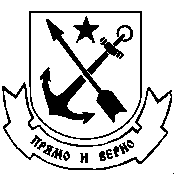 Муниципальный СоветМуниципального образования поселок СтрельнаРЕШЕНИЕот   15 ноября 2011 года								              № 75Об утверждении Положения «О размере и порядке выплаты денежной компенсации депутатам Муниципального Совета Муниципального образования поселок Стрельна, осуществляющим свои полномочия на непостоянной основе, в связи с осуществлением ими своего мандата» во втором и третьем чтении		В соответствии с Законом Санкт-Петербурга от 3 октября . № 537-94 «О гарантиях осуществления полномочий депутата муниципального совета внутригородского муниципального образования Санкт-Петербурга, члена выборного органа местного самоуправления в Санкт-Петербурге, выборного должностного лица местного самоуправления в Санкт-Петербурге» МУНИЦИПАЛЬНЫЙ СОВЕТРЕШИЛ:Утвердить Положение «О размере и порядке выплаты денежной компенсации депутатам Муниципального Совета Муниципального образования поселок Стрельна, осуществляющим свои полномочия на непостоянной основе, в связи с осуществлением ими своего мандата» согласно Приложению 1 к настоящему Решению.Признать утратившим силу Решение Муниципального Совета Муниципального образования поселок Стрельна от 16.11.2010 г. №97, Решение Муниципального Совета от 20.09.2011 №57.Контроль за исполнением настоящего Решения возложить на Главу Муниципального образования Крюкова С.В.Настоящее Решение вступает в силу с 01 января 2012 года.Глава Муниципального образования –председатель Муниципального Совета                                                   	             С.В. Крюков Приложение 1к Решению Муниципального Совета МО пос. Стрельнаот 15.11.2011 № 75ПОЛОЖЕНИЕО размере и порядке выплаты денежной компенсации депутатам Муниципального Совета Муниципального образования поселок Стрельна, осуществляющим свои полномочия на непостоянной основе, в связи с осуществлением ими своего мандатаНастоящее Положение  «О размере и порядке выплаты денежной компенсации депутатам Муниципального Совета Муниципального образования поселок Стрельна, осуществляющим свои полномочия на непостоянной основе, в связи с осуществлением ими своего мандата» (далее – Положение) устанавливает размер и порядок выплаты денежной компенсации депутату Муниципального Совета Муниципального образования поселок Стрельна, осуществляющему свои полномочия на непостоянной основе, в связи с осуществлением им своего мандата.Компенсация выплачивается депутату Муниципального Совета Муниципального образования поселок Стрельна, осуществляющему свои полномочия на непостоянной основе, в связи с осуществлением им своего мандата (далее – компенсация).Компенсация выплачивается ежемесячно, в срок до 8 числа на основании Распоряжения Главы Муниципального образования поселок Стрельна в размере одной расчетной единицы, установленной законом Санкт-Петербурга и не может превышать 12 расчетных единиц в год.В случае досрочного прекращения полномочий депутата компенсация выплачивается в размере пропорционально периоду осуществления депутатом своего мандата в месяце, когда были досрочно прекращены полномочия депутата.В случае, когда депутат прекратил свои полномочия на постоянной основе, компенсация выплачивается в размере пропорционально периоду осуществления депутатом своих полномочий на непостоянной основе.В случае, если депутат приступил к осуществлению своих полномочий на постоянной основе, компенсация выплачивается в размере пропорционально периоду осуществления депутатом своих полномочий на непостоянной основе, когда депутат приступил к осуществлению полномочий на постоянной основе.Денежная компенсация депутату выплачивается из средств, предусмотренных в бюджете Муниципального образования поселок Стрельна на содержание органов местного самоуправления.